CBD APOSITIF STATEMENT DD 27 TO 28.01.22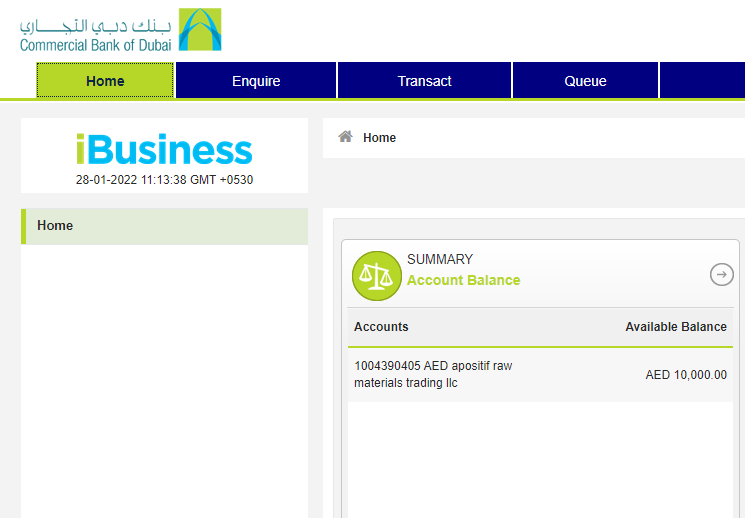 